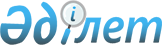 Об уменьшении территории Кендерли-Каясанской государственной заповедной зоны республиканского значенияПостановление Правительства Республики Казахстан от 14 сентября 2010 года № 942

      В соответствии со статьей 7 Закона Республики Казахстан от 7 июля 2006 года "Об особо охраняемых природных территориях" Правительство Республики Казахстан ПОСТАНОВЛЯЕТ:



      1. Уменьшить территорию Кендерли-Каясанской государственной заповедной зоны республиканского значения на 710 га.



      2. Акимату Мангистауской области в порядке, установленном законодательством Республики Казахстан, обеспечить предоставление из указанной в пункте 1 настоящего постановления территории земельных участков для строительства железнодорожной линии "Узень - Государственная граница с Туркменистаном".



      3. Утратил силу постановлением Правительства РК от 04.09.2015 № 745 (вводится в действие по истечении десяти календарных дней после дня его первого официального опубликования).



      4. Настоящее постановление вводится в действие со дня подписания.      Премьер-Министр

      Республики Казахстан                       К. Масимов
					© 2012. РГП на ПХВ «Институт законодательства и правовой информации Республики Казахстан» Министерства юстиции Республики Казахстан
				